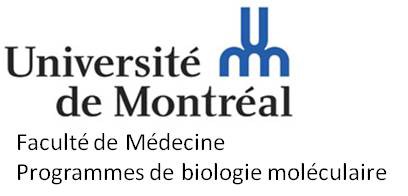             DEMANDE DE MODIFICATION DE COURSNom du candidat	Matricule 	Grade postuléDépartement / École / Faculté	ProgrammeNom du candidat	Matricule 	Grade postuléDépartement / École / Faculté	ProgrammeNom du candidat	Matricule 	Grade postuléDépartement / École / Faculté	Programme2. DEMANDE DE MODIFICATION DE COURS ET /OU DE TRIMESTRE 2. DEMANDE DE MODIFICATION DE COURS ET /OU DE TRIMESTRE Je désire porter des modifications suivantes :Sigle des cours et  autre information pertinente Je désire porter des modifications suivantes :Sigle des cours et  autre information pertinente Je désire porter des modifications suivantes :Sigle des cours et  autre information pertinente  Raisons de Modification:	                Signature de l'étudiant                                                                                                                                                                                                                                                                                                                                                                                                                                                                                          DateAVIS DU DIRECTEUR :     	Directeur            Signature            Date :   Raisons de Modification:	                Signature de l'étudiant                                                                                                                                                                                                                                                                                                                                                                                                                                                                                          DateAVIS DU DIRECTEUR :     	Directeur            Signature            Date :   Raisons de Modification:	                Signature de l'étudiant                                                                                                                                                                                                                                                                                                                                                                                                                                                                                          DateAVIS DU DIRECTEUR :     	Directeur            Signature            Date :  3. RÉSERVÉ À L’INTERNEDemande acceptéeDemande refusée  	         Directeur des programmes                                                                           DateDemande acceptéeDemande refusée  	         Directeur des programmes                                                                           DateDemande acceptéeDemande refusée  	         Directeur des programmes                                                                           Date